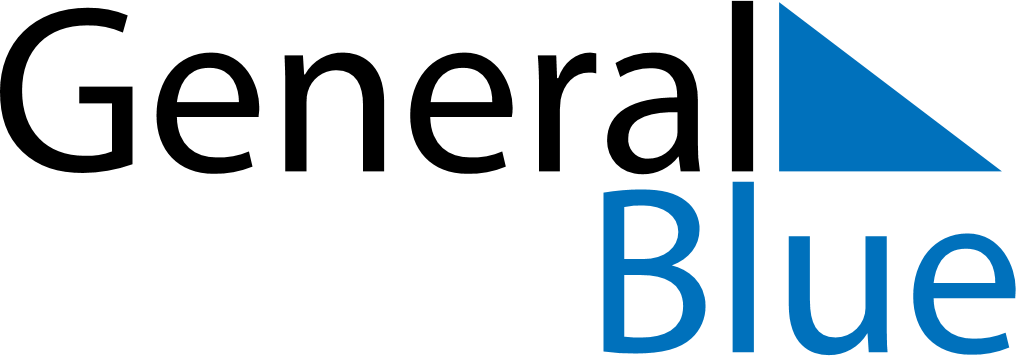 September 2023September 2023September 2023BrazilBrazilSundayMondayTuesdayWednesdayThursdayFridaySaturday123456789Independence Day101112131415161718192021222324252627282930